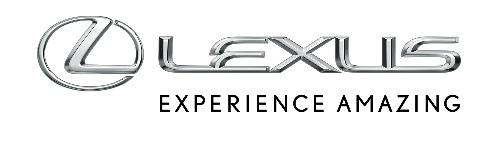 14 MAJA 2024ROK OD PREMIERY NOWEGO LEXUSA LM. W POLSCE NAJCZĘŚCIEJ WYBIERANA JEST WERSJA 7-OSOBOWAW 2023 roku zaprezentowano nowego Lexusa LMEkskluzywny model po raz pierwszy trafił na europejski rynekNiezawodny napęd hybrydowy, dwie konfiguracje kabiny, unikalny komfort podróżowaniaW Polsce 70% klientów wybiera wersję 7-osobowąWprowadzony do oferty w 2023 roku Lexus LM to absolutnie unikalny model w segmencie luksusowych minivanów, ponieważ został zaprojektowany od podstaw z myślą o wygodzie przemieszczania się, a nie jako konwersja auta dostawczego. Auto zostało przemyślane w najdrobniejszych detalach – od ustawienia foteli, poprzez zastosowane technologie oraz materiały najwyższej klasy. Zadbano także o wysokie poczucie prywatności pasażerów, dlatego komfort podróżowania LM-em może równać się z tym z prywatnych odrzutowców. Samochód występuje w dwóch wersjach, które różnią się liczbą foteli oraz wyposażeniem przestrzeni pasażerskiej.LM powstał na platformie GA-K, z której wcześniej korzystały modele NX i RX, co gwarantuje nisko położony środek ciężkości, wysoką sztywność nadwozia oraz doskonałe zachowanie na drodze. Samochód ma niezawodny i sprawdzony napęd hybrydowy o mocy 250 KM i może rozpędzić się do 190 km/h. Standardem w modelu LM jest inteligentny napęd na cztery koła E-FOUR oraz zawieszenie adaptacyjne o zmiennej charakterystyce tłumienia (AVS), co zwiększa bezpieczeństwo oraz komfort podróżowania.Polscy klienci wybierają wersję 7-miejscowąLM szybko zbudował mocną pozycję na rynku. W 2023 roku sprzedano globalnie 5,4 tys. tych Lexusów, a dane z pierwszego kwartału tego roku pokazują, że popularność auta cały czas rośnie. W trzech pierwszych miesiącach klienci na całym świecie kupili już 3492 egzemplarze tego modelu. W Europie jednym z najważniejszych rynków dla tego typu samochodów jest Polska. Zdecydowana większość zamówionych u polskich dealerów Lexusa aut – 70%, to wersja z siedmioma miejscami. Najczęściej LM wyjeżdża salonów z czarnym lakierem oraz z jasnym wnętrzem.Najpopularniejsza w Polsce odmiana 7-miejscowa ma regulowane dwa fotele VIP w drugim rzędzie z funkcją masażu, wentylacją, podgrzewaniem oraz z wysuwanymi stolikami. W trzecim rzędzie są trzy miejsca, a fotele można złożyć i powiększyć przestrzeń bagażową. To auto idealnie sprawdza się do przewożenia gości ekskluzywnych hoteli czy prestiżowych wydarzeń artystycznych i kulturalnych. Aby zwiększyć przyjemność przemieszczania się zastosowano 21-głośnikowy system audio Mark Levinson oraz dodatkowy 14-calowy ekran dla pasażerów w drugim rzędzie siedzeń, do którego mogą podłączyć urządzenie przez złącze HDMI. Szyby boczne oraz tylna są przyciemniane, auto ma panoramiczny dach oraz elektrycznie sterowane rolety boczne.Komfort jak z prywatnego odrzutowcaLexus LM w wersji 4-miejscowej to samochód o komforcie porównywalnym z tym z prywatnych odrzutowców. W drugim rzędzie zamontowano elektrycznie regulowane fotele VIP z rozszerzoną funkcją masażu, wentylacją i podgrzewaniem. Fotele można rozłożyć do pozycji leżącej, są też wysuwane i rozkładane stoliki dla każdego z pasażerów. Zagłówki w fotelach również są podgrzewane. Przestrzeń pasażerska ma przyciemnianą elektrochromatycznie przegrodę wnętrza, która jest opuszczana. Na odmianę czteroosobową zdecydowało się 30% polskich klientów.4-miejscowy LM ma 48-calowy ekran możliwością podzielenia obrazu na dwa niezależne widoki. Wyjście HDMI umożliwia podłączenie konsoli do gier czy odtwarzacza multimedialnego. O doskonałe wrażenia dźwiękowe dba 23-głośnikowy system audio Mark Levinson, a w przestrzeni pasażerskiej jest też bezprzewodowa ładowarka do telefonów, schowek z lodówką, gniazdo 220V. Ponadto klimatyzacja automatyczna w tylnej części auta ma czujnik IR, który pozwala dobrać idealną temperaturę.